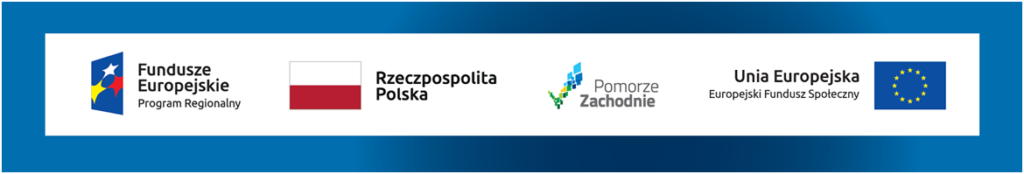 Załącznik nr 3 do SWZ Zamawiający:Zamawiający:Zespół Szkół RolniczychCentrum Kształcenia Zawodowegoim. Stefana Żeromskiegow Świdwinie Oświadczenie wykonawców wspólnie ubiegających się o udzielenie zamówieniaskładane na podstawie art. 117 ust. 4 ustawy z dnia 11 września 2019 r.  Prawo zamówień publicznych Na potrzeby postępowania o udzielenie zamówienia publicznego pn. :Doposażenie pracowni w Zespole Szkół Rolniczych Centrum Kształcenia Zawodowego Im. Stefana Żeromskiego W Świdwinieprowadzonego przez Zespół Szkół Rolniczych CKZ w Świdwinie  oświadczam, co następuje:Oświadczamy, iż następujące roboty budowlane / dostawy wykonają poszczególni wykonawcy wspólnie ubiegający się o udzielenie zamówienia:Wykonawca (nazwa): …………………………… wykona: ………………………….Wykonawca (nazwa): …………………………….. wykona: ………………………… Dotyczy jedynie wykonawców wspólnie ubiegających się o zamówienie – należy dostosować formularz do liczby wykonawców występujących wspólnie.					   ……………………………………							Podpis	